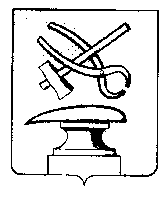 РОССИЙСКАЯ ФЕДЕРАЦИЯПЕНЗЕНСКАЯ ОБЛАСТЬСОБРАНИЕ ПРЕДСТАВИТЕЛЕЙ             ГОРОДА КУЗНЕЦКАРЕШЕНИЕ О внесении изменений в решение Собрания представителей города Кузнецка от 24.08.2006 № 175-37/4 «Об утверждении Положения о порядке подготовки проектов решений Собрания представителей города Кузнецка»Принято Собранием представителей города Кузнецка 31 мая 2018 года          В соответствии с Федеральным законом от 09.02.2009 № 8-ФЗ «Об обеспечении доступа к информации о деятельности государственных органов и органов местного самоуправления», руководствуясь ст. 21 Устава города Кузнецка Пензенской области, Регламентом Собрания представителей города Кузнецка Собрание представителей города Кузнецка решило:1. Внести в решение Собрания представителей города Кузнецка от 24.08.2006 № 175-37/4 «Об утверждении Положения о порядке подготовки проектов решений Собрания представителей города Кузнецка» (далее – решение) следующие изменения:1) пункт 3 решения изложить в новой редакции: «3. Контроль за исполнением настоящего решения возложить на заместителя председателя Собрания представителей города Кузнецка Тарасова А.В.»;2) подпункт ж пункта 3 Приложения к решению «Положение о порядке подготовки проектов решений Собрания представителей города Кузнецка» изложить в новой редакции:  «ж) письменное заключение специалистов структурных подразделений администрации города Кузнецка, иных организаций по существу вносимого вопроса, входящего в их компетенцию, перечень правовых актов Собрания, подлежащих признанию утратившими силу, приостановлению, изменению, дополнению или принятию в связи с принятием предлагаемого решения; финансово-экономическое обоснование проекта.»;3) пункт 5 Приложения к решению «Положение о порядке подготовки проектов решений Собрания представителей города Кузнецка» изложить в новой редакции: «5. Проекты решений Собрания и иные сопутствующие материалы, за исключением проектов решений, рассматриваемых на внеочередных заседаниях, представляются не позднее, чем за 7 рабочих дней до начала заседания и регистрируются соответствующим работником аппарата Собрания представителей.»;4) дополнить пункт 6 Приложения к решению «Положение о порядке подготовки проектов решений Собрания представителей города Кузнецка» абзацем следующего содержания: «После получения указаний Главы города Кузнецка специалист аппарата Собрания направляет проект решения Собрания в прокуратуру города Кузнецка на согласование не позднее, чем за 5 рабочих дней до начала заседания.»;5) пункт 18 Приложения к решению «Положение о порядке подготовки проектов решений Собрания представителей города Кузнецка» изложить в новой редакции: «18. Принятые Собранием решения направляются Главе города Кузнецка для подписания и обнародования в течение 10 дней.»;6) дополнить Приложение к решению «Положение о порядке подготовки проектов решений Собрания представителей города Кузнецка» пунктом 19 следующего содержания: «Протокол заседания Собрания в течение 10 дней направляется Главе города Кузнецка для подписания.». 2. Настоящее решение подлежит официальному опубликованию.3. Настоящее решение вступает в силу на следующий день после официального опубликования. 4. Контроль за исполнением настоящего решения возложить на заместителя председателя Собрания представителей города Кузнецка Тарасова А.В.Глава  города Кузнецка                                                                          В.А. Назаров31.05.2018 № 32-58/6